Дидактическая игра «ЛИСТОПАД» (шнуровка)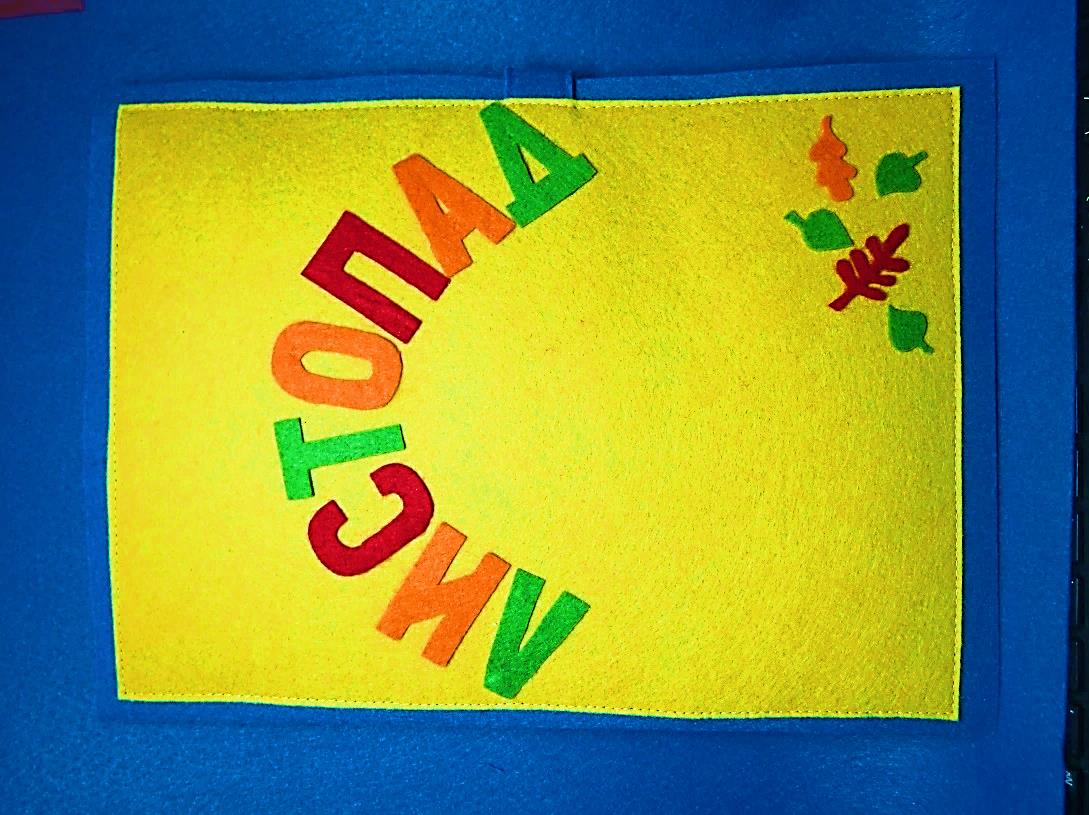 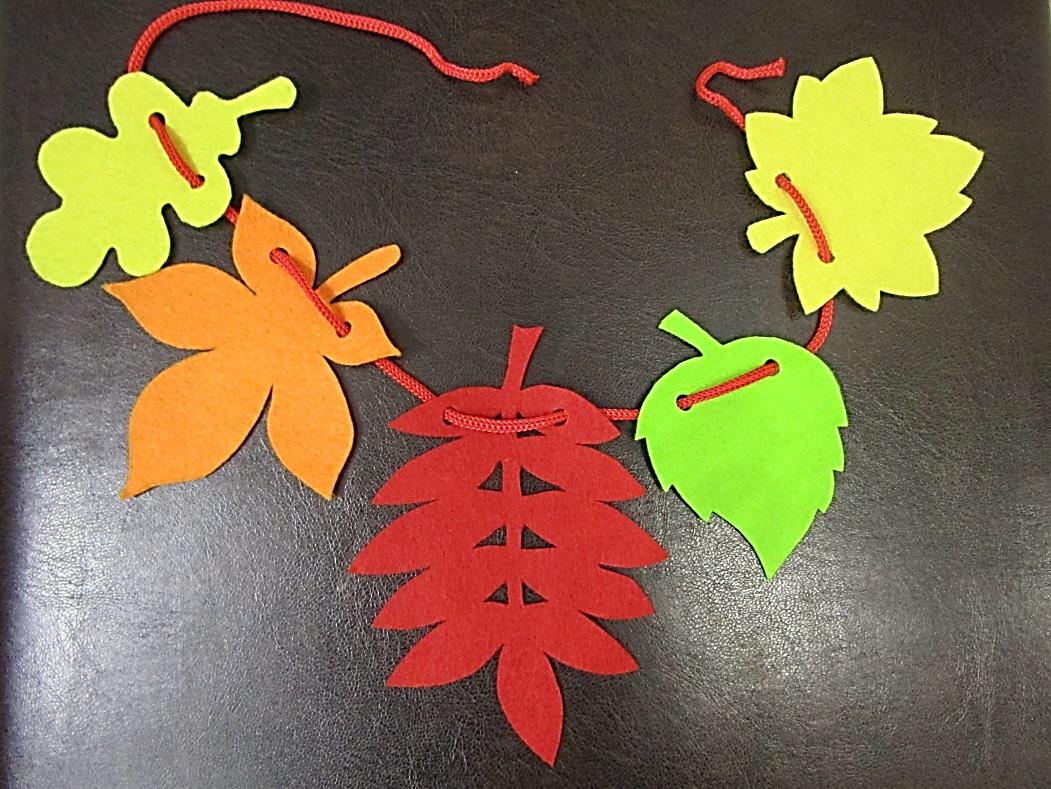 Варианты игр1 вариант «Как шелестят листья?»Цель: Изолированное произношение звука [Ш]. Ход игры.Ребенок, надевая листья на шнурок, изображает их шелест – произносит звук [Ш].2 вариант «Листопад»Цель: Автоматизация и дифференциация звуков в словах и словосочетаниях.Ход игры.Ребенок, надевая листья на шнурок, проговаривает речевой материал: [Л] – «желтый лист», [Л‘] – «зеленый лист», [Р] – «красный, оранжевый лист» и т.д.3 вариант «Посчитай листья»Цель: Развитие навыка согласования существительных с числительными и прилагательными. Ход игры.Ребенку предлагается посчитать листья: «Один зеленый лист, два зеленых листа, … пять зеленых листьев».4 вариант «С какого дерева лист?»Цель: Развитие навыка образования относительных прилагательных от существительных. Ход игры.Ребенок берет лист, рассматривает его, определяет с какого он дерева, а затем называет его: «Лист березы – березовый, лист дуба – дубовый и т.д.»